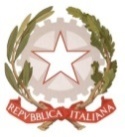 MINISTERO DELL’ ISTRUZIONE, DELL’UNIVERSITA’, DELLA RICERCAUFFICIO SCOLASTICO REGIONALE PER IL LAZIOLICEO SCIENTIFICO STATALE“TALETE”Roma, 20.01.2021Agli Alunni delle classi IV e VAi Genitori degli alunni delle classi IV e VAi DocentiP.C. Alla DSGA Sig.ra P. LeoniP.C. Al personale ATASito webCIRCOLARE N.151Oggetto: Sapienza Università di Roma - #OpenDayI3S: conferenza di presentazione dell’Offerta Formativa della Facoltà di Ingegneria dell'Informazione, Informatica e Statistica  - 10 febbraio 2021 Si informa che, mercoledì 10 febbraio 2021, dalle ore 15:00, si terrà l’evento di Orientamento on line “ #OpenDayI3S - Conferenza di presentazione dell’Offerta Formativa della Facoltà di Ingegneria dell'Informazione, Informatica e Statistica”. Nel corso dell’incontro, saranno illustrate le caratteristiche degli 11 corsi di laurea triennale e dei 16 corsi di laurea magistrale, le modalità di accesso ai medesimi, la proiezione internazionale della Facoltà, le attività scientifiche e di ricerca complementari, nonché gli sbocchi occupazionali previsti per i laureati. Saranno inoltre offerte testimonianze di studenti ed ex studenti e sarà possibile rivolgere domande ai Presidenti dei corsi di laurea triennale e laurea magistrale. L’evento si svolgerà sulla piattaforma Zoom. Per partecipare è necessario collegarsi al seguente link: https://bit.ly/35AaChNIn allegato il programma dell’evento.Docente Referente per L’Orientamento Universitario     Prof.ssa Annalisa Palazzo                 				                                                                                                                                                                      Il Dirigente Scolastico                                                                         Prof.  Alberto Cataneo                                                                                                          (Firma autografa sostituita a mezzo stampa                                                                                                                              ai sensi dell’art. 3 comma 2 del d.lgs. n.39/1993)